ФЕДЕРАЛЬНОЕ АГЕНТСТВО ЖЕЛЕЗНОДОРОЖНОГО ТРАНСПОРТА Федеральное государственное бюджетное образовательное учреждение высшего профессионального образования«Петербургский государственный университет путей сообщения Императора Александра I»(ФГБОУ ВПО ПГУПС)Кафедра «Прикладная психология»РАБОЧАЯ ПРОГРАММАдисциплины«ТРЕНИНГ ПО ВЕДЕНИЮ ПЕРЕГОВОРОВ» (Б1.В.ДВ.2.2)для направления 37.03.01 «Психология» по профилю «Психология»Форма обучения – очная, заочнаяСанкт-Петербург2015Рабочая программа рассмотрена и обсуждена на заседании кафедры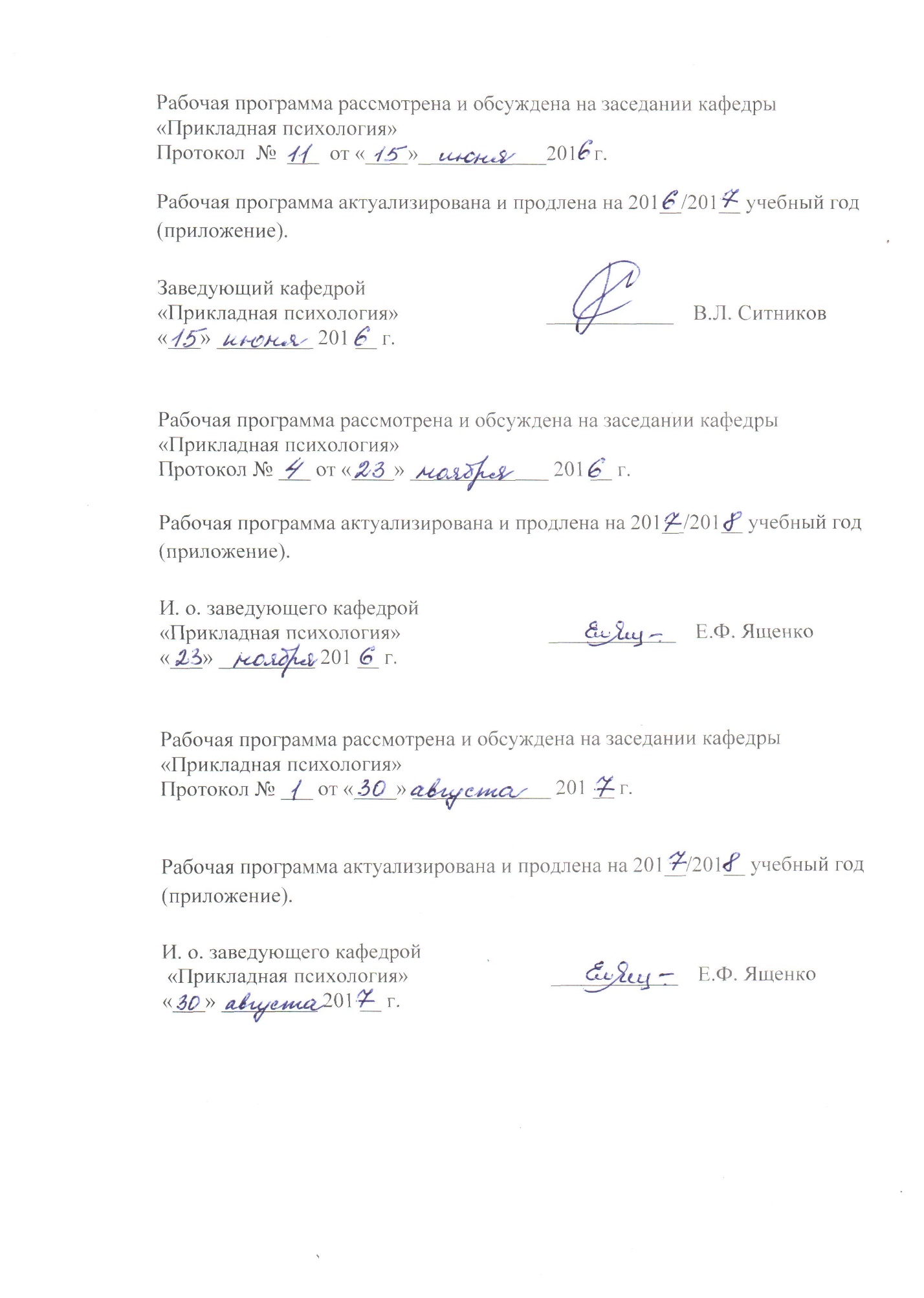 «Прикладная психология»Протокол  №  ___  от «____»____________201   г.Рабочая программа актуализирована и продлена на 201__/201__ учебный год (приложение).Заведующий кафедрой«Прикладная психология»	____________	В.Л. Ситников«___» _________ 201 __ г.		Рабочая программа рассмотрена и обсуждена на заседании кафедры«Прикладная психология»Протокол № ___ от «____» _____________ 201 __ г.Рабочая программа актуализирована и продлена на 201__/201__ учебный год (приложение).И. о. заведующего кафедрой«Прикладная психология»	____________	Е.Ф. Ященко«___» _________ 201 __ г.		Рабочая программа рассмотрена и обсуждена на заседании кафедры«Прикладная психология»Протокол № ___ от «____» _____________ 201 __ г.Рабочая программа актуализирована и продлена на 201__/201__ учебный год (приложение).И. о. заведующего кафедрой «Прикладная психология»	____________	Е.Ф. Ященко«___» _________ 201 __ г.		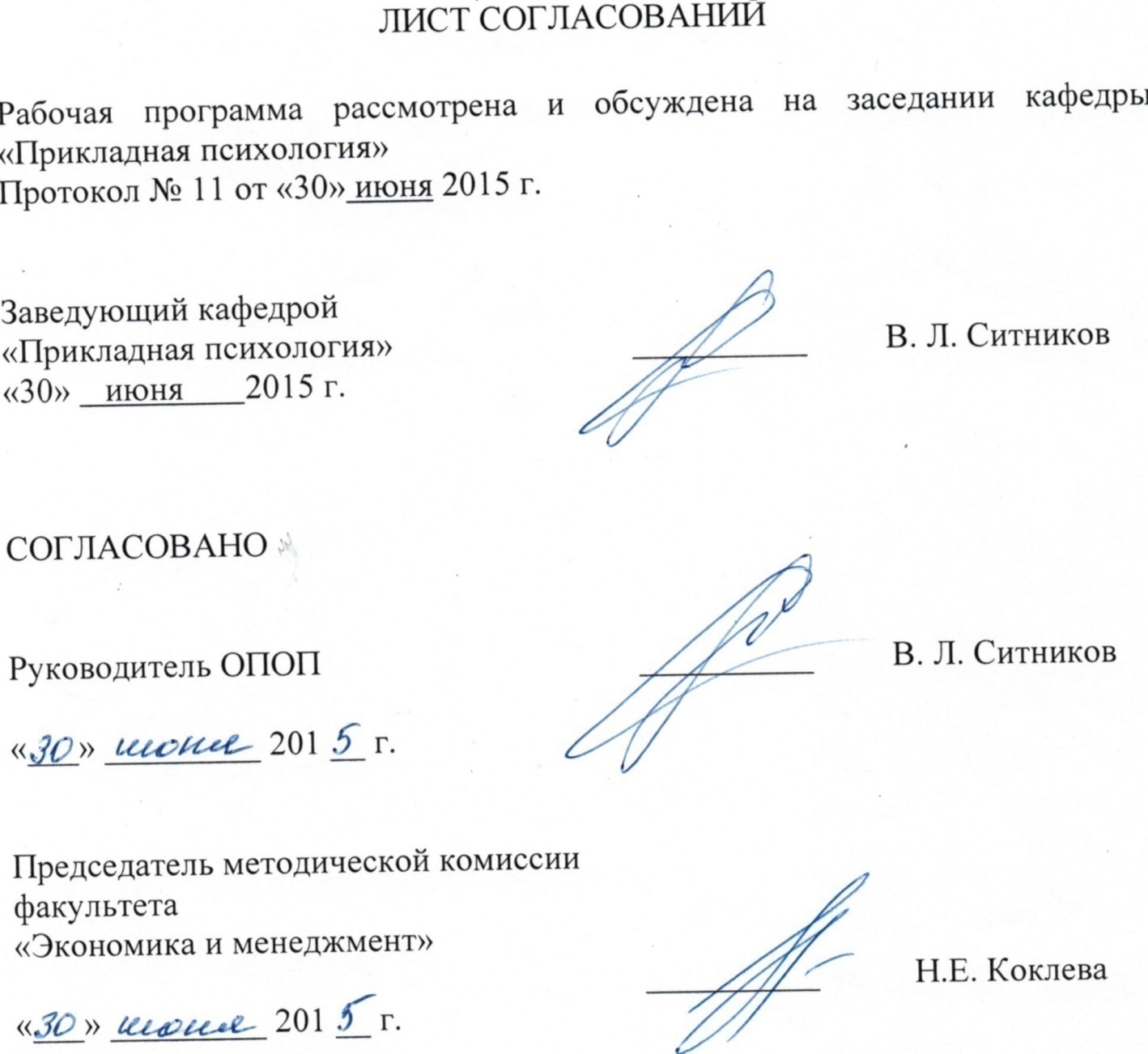  1. Цели и задачи дисциплиныРабочая программа составлена в соответствии с ФГОС ВО, утвержденным «07» августа ., приказ № 946 по направлению 37.03.01 «Психология», по дисциплине «Тренинг по ведению переговоров».Целью изучения дисциплины является формирование компетенций, указанных в разделе 2 рабочей программы.Для достижения поставленной цели решаются следующие задачи:- приобретение знаний, указанных в разделе 2 рабочей программы; - приобретение умений, указанных в разделе 2 рабочей программы;- приобретение навыков, подготовки малых групп к переговорам, регуляции эмоций, 2. Перечень планируемых результатов обучения по дисциплине, соотнесенных с планируемыми результатами освоения основной профессиональной образовательной программыПланируемыми результатами обучения по дисциплине являются: приобретение знаний, умений, навыков и/или опыта деятельности.В результате освоения дисциплины обучающийся должен:ЗНАТЬ:-     основные научные подходы к ведению переговоров; -     основные стратегии ведения переговоров-     основные  виды переговоров; -     стадии подготовки к переговорам;-     национальные стили ведения переговоров УМЕТЬ:-   организовывать подготовку группы к переговорам;-   регулировать свои эмоции и эмоции участников переговорного процесса;- вести конструктивные переговоры, направленные на разрешение противоречий сторон  - вести переговоры, учитывая культурные особенности ВЛАДЕТЬ:- навыками регуляции эмоций в межличностном общении;- навыками организации подготовки малых групп к переговорам- организационно - управленческими навыками в профессиональной и социальной деятельности;- нормами взаимодействия и сотрудничества;- толерантностью, социальной мобильностью;- коммуникативными техниками.Приобретенные знания, умения, навыки и/или опыт деятельности, характеризующие формирование компетенций, осваиваемые в данной дисциплине, позволяют решать профессиональные задачи, приведенные в соответствующем перечне по видам профессиональной деятельности в п. 2.4 основной профессиональной образовательной программы (ОПОП). Изучение дисциплины направлено на формирование следующих общекультурных компетенций (ОК):- способности к коммуникации в устной и письменной формах на русском и иностранных языках для решения задач межличностного и межкультурного взаимодействия (ОК-5);Изучение дисциплины направлено на формирование следующих профессиональных компетенций (ПК), соответствующих видам профессиональной деятельности, на которые ориентирована программа бакалавриата:практическая деятельность:- способности к выявлению специфики психического функционирования человека с учетом особенностей возрастных этапов, кризисов развития и факторов риска, его принадлежности к гендерной, этнической, профессиональной и другим социальным группам (ПК-4);научно-исследовательская деятельность:-  способности к реализации базовых процедур анализа проблем человека, социализации индивида, профессиональной и образовательной деятельности, функционированию людей с ограниченными возможностями, в том числе и при различных заболеваниях (ПК-9).Область профессиональной деятельности обучающихся, освоивших данную дисциплину, приведена в п. 2.1 ОПОП.Объекты профессиональной деятельности обучающихся, освоивших данную дисциплину, приведены в п. 2.2 ОПОП.3. Место дисциплины в структуре основной профессиональной образовательной программыДисциплина «Тренинг по ведению переговоров» (Б1.В.ДВ.2.2) относится к вариативной части и является дисциплиной по выбору обучающегося.4. Объем дисциплины и виды учебной работыДля очной формы обучения: Для заочной формы обучения: 5.1 Содержание дисциплины5.2 Разделы дисциплины и виды занятийДля очной формы обучения: Для заочной формы обучения:6. Перечень учебно-методического обеспечения для самостоятельной работы обучающихся по дисциплине7. Фонд оценочных средств для проведения текущего контроля успеваемости и промежуточной аттестации обучающихся по дисциплинеФонд оценочных средств по дисциплине является неотъемлемой частью рабочей программы и представлен отдельным документом, рассмотренным на заседании кафедры и утвержденным заведующим кафедрой.8. Перечень основной и дополнительной учебной литературы, нормативно-правовой документации и других изданий, необходимых для освоения дисциплины8.1 Перечень основной учебной литературы, необходимой для освоения дисциплиныЛанцова, Л.А. Переговоры в деловом общении: текст лекций. [Электронный ресурс] : учеб. пособие — Электрон. дан. — СПб. : СПбГЛТУ, 2012. — 24 с. — Режим доступа: http://e.lanbook.com/book/45546 — Загл. с экрана.Шевелева, О.В. Организация ведения переговоров. [Электронный ресурс] : учеб. пособие — Электрон. дан. — М. : Советский спорт, 2014. — 296 с. — Режим доступа: http://e.lanbook.com/book/518.2 Перечень дополнительной учебной литературы, необходимой для освоения дисциплиныАндреева, Г.М. Социальная психология. [Электронный ресурс]: Учебники — Электрон. дан. — М.: Аспект Пресс, 2014. — 363 с. — Режим доступа: http://e.lanbook.com/book/68756 .Гоулман, Д. Эмоциональный интеллект. Почему он может значить больше, чем IQ. [Электронный ресурс] — Электрон. дан. — М. : Манн, Иванов и Фербер, 2013. — 560 с. — Режим доступа: http://e.lanbook.com/book/62099 — Загл. с экрана.Комарова А.В., Слотина Т.В., Ситников В.Л. Практикум по психологии общения. – СПб.: ПГУПС, 2012. – 92 с.;Лебедева, Л.В. Социальная психология. [Электронный ресурс]: Учебные пособия — Электрон. дан. — М. : ФЛИНТА, 2013. — 229 с. — Режим доступа: http://e.lanbook.com/book/20252.Стефаненко, Т.Г. Этнопсихология. [Электронный ресурс] : Учебники — Электрон. дан.  — 352 с. — М.: Аспект – Пресс, 2014 — Режим доступа: http://e.lanbook.com/book/68779 — Загл. с экрана.8.3 Перечень нормативно-правовой документации, необходимой для освоения дисциплиныПри освоении данной дисциплины нормативно-правовая документация  не используется.8.4 Другие издания, необходимые для освоения дисциплиныПри освоении данной дисциплины другие издания не используются.9. Перечень ресурсов информационно-телекоммуникационной сети «Интернет», необходимых для освоения дисциплиныНаучная электронная библиотека [Электронный ресурс] - Режим доступа:http://elibrary.ru/, свободный;Официальный сайт журнала «Вопросы психологии» [Электронный ресурс] - Режим доступа:http://voppsy.ru/, свободный; Официальный сайт Института практической психологии ИМАТОН [Электронный ресурс] - Режим доступа:http://imaton.spb.ru/, свободный; Официальный сайт Института психологии РАН [Электронный ресурс] - Режим доступа:http://ip.ras.ru/, свободный;  Официальный сайт МГУ имени М.В. Ломоносова, факультет психологии, журнал Вестник Московского университета» Серия 14. Психология [Электронный ресурс] - Режим доступа: http://www.psy.msu.ru/science/vestnik/index.html/, свободный;Электронная библиотека [Электронный ресурс] - Режим доступа:http://koob.ru/, свободный; [Электронный ресурс] - Режим доступа: http://ihtik.lib.ru/, свободныйЛичный кабинет обучающегося  и электронная информационно-образовательная среда [Электронный ресурс]. Режим доступа:  http://sdo.pgups.ru (для доступа к полнотекстовым документам требуется авторизация).  10. Методические указания для обучающихся по освоению дисциплиныПорядок изучения дисциплины следующий:Освоение разделов дисциплины производится в порядке, приведенном в разделе 5 «Содержание и структура дисциплины». Обучающийся должен освоить все разделы дисциплины с помощью учебно-методического обеспечения, приведенного в разделах 6, 8 и 9 рабочей программы. Для формирования компетенций обучающийся должен представить выполненные типовые контрольные задания или иные материалы, необходимые для оценки знаний, умений, навыков и (или) опыта деятельности, предусмотренные текущим контролем (см. фонд оценочных средств по дисциплине).По итогам текущего контроля по дисциплине, обучающийся должен пройти промежуточную аттестацию (см. фонд оценочных средств по дисциплине).11. Перечень информационных технологий, используемых при осуществлении образовательного процесса по дисциплине, включая перечень программного обеспечения и информационных справочных системПеречень информационных технологий, используемых при осуществлении образовательного процесса по дисциплине:технические средства (компьютерная техника, наборы демонстрационного оборудования);методы обучения с использованием информационных технологий (демонстрация мультимедийных материалов);личный кабинет обучающегося  и электронная информационно-образовательная среда [Электронный ресурс]. Режим доступа:  http://sdo.pgups.ru (для доступа к полнотекстовым документам требуется авторизация);Интернет-сервисы и электронные ресурсы (поисковые системы, электронная почта, онлайн-энциклопедии и справочники, электронные учебные и учебно-методические материалы, согласно п. 9 рабочей программы;– программное обеспечение:Microsoft Windows XP;Microsoft Office 2007 (до 2018);STATISTICA Advanced for Windows v 10 English/v 10 Russian Academic (бессрочная).12. Описание материально-технической базы, необходимой для осуществления образовательного процесса по дисциплинеМатериально-техническая база, необходимая для осуществления образовательного процесса по дисциплине включает в свой состав специальные помещения:учебные аудитории для проведения занятий лекционного типа, занятий семинарского типа, выполнения курсовых работ, групповых и индивидуальных консультаций, текущего контроля и промежуточной аттестации, 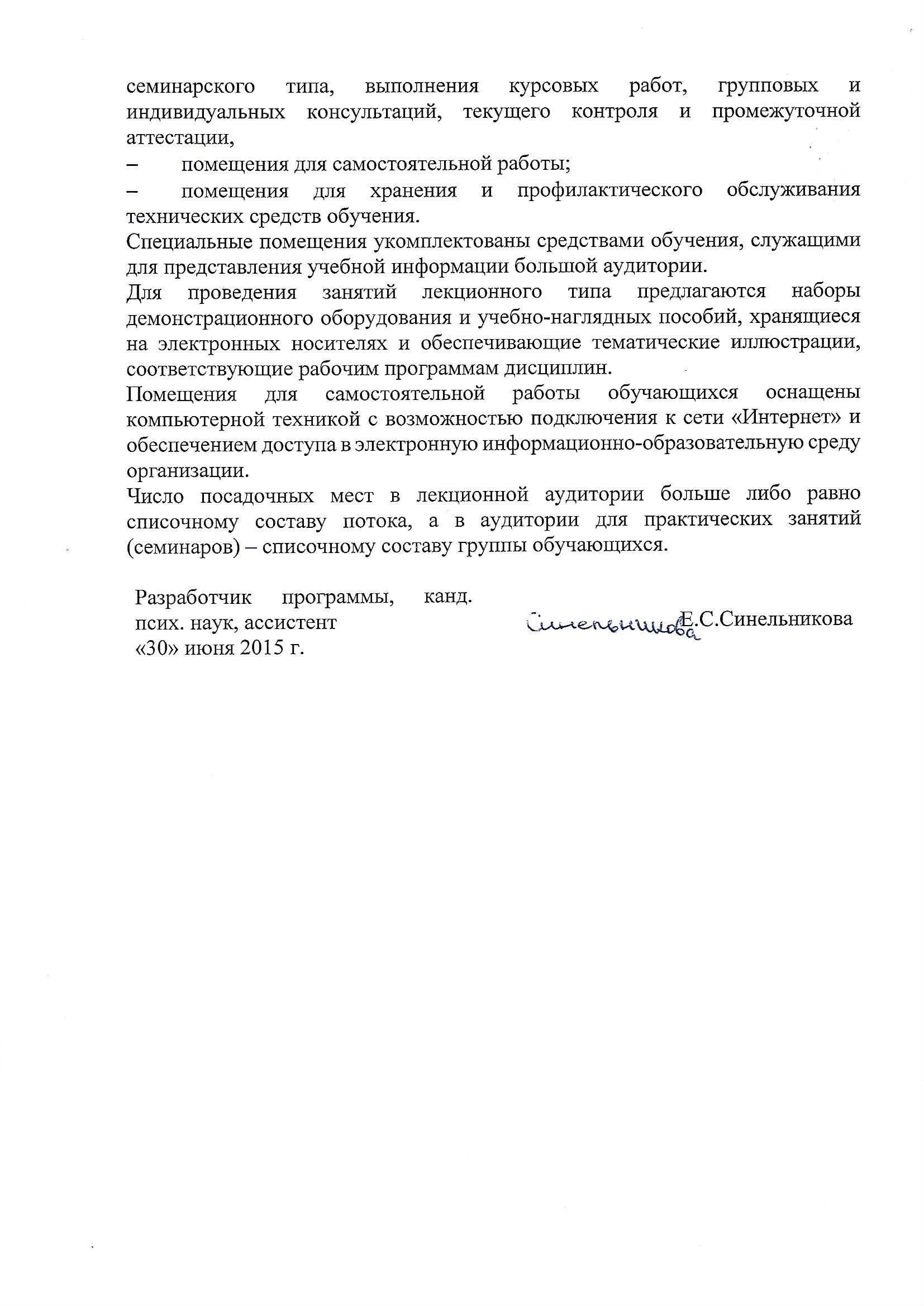 помещения для самостоятельной работы;помещения для хранения и профилактического обслуживания технических средств обучения. Специальные помещения укомплектованы средствами обучения, служащими для представления учебной информации большой аудитории.Для проведения занятий лекционного типа предлагаются наборы демонстрационного оборудования и учебно-наглядных пособий, хранящиеся на электронных носителях и обеспечивающие тематические иллюстрации, соответствующие рабочим программам дисциплин.Помещения для самостоятельной работы обучающихся оснащены компьютерной техникой с возможностью подключения к сети «Интернет» и обеспечением доступа в электронную информационно-образовательную среду организации.Число посадочных мест в лекционной аудитории больше либо равно списочному составу потока, а в аудитории для практических занятий (семинаров) – списочному составу группы обучающихся. Вид учебной работыВсего часовСеместрВид учебной работыВсего часовIКонтактная работа (по всем видам учебных занятий) В том числе:-лекции (Л)-практические занятия (ПЗ)-лабораторные работы (ЛР)36--3636--36Самостоятельная работа (СРС) (всего)3636Контроль--Форма контроля знанийЗЗОбщая трудоемкость: час/з.е.72/272/2Вид учебной работыВсего часовКурсВид учебной работыВсего часовIКонтактная работа (по всем видам учебных занятий) В том числе:-лекции (Л)-практические занятия (ПЗ)-лабораторные работы (ЛР)6--66--6Самостоятельная работа (СРС) (всего)6262Контроль44Форма контроля знанийЗЗОбщая трудоемкость: час/з.е.72/272/2№п/пНаименование дисциплиныСодержание разделаВведение в теорию переговорного процессаВведение в теорию переговорного процессаВведение в теорию переговорного процесса1.Раздел 1.Введение в теорию переговорного процессаПонятие переговоров. Основные характеристики переговорного процесса. Типология переговоров. Стили ведения переговоров. Жесткая, мягкая и «смешанная» переговорные стратегии. Метод принципиальных переговоров.2.Раздел 2.Подготовка и организация переговорного процессаОрганизационные и протокольные аспекты 
подготовки и проведения переговоров. 
Подготовка и проведение кофе-паузы.
Деловые подарки и поздравления в 
деловой сфере. Информационная подготовка к переговорам. Интересы сторон: общие, взаимодополняющие, несовместимые  Разработка стратегии переговоров. Обмен информацией в процессе подготовки к переговорам.  Особенности подготовки и проведения бизнес-ланча. Имидж делового человека. Модуль 2. Вербальное и невербальное общение в переговорном процессеМодуль 2. Вербальное и невербальное общение в переговорном процессеМодуль 2. Вербальное и невербальное общение в переговорном процессе3.Вербальное общение Интерактивная, перцептивная и коммуникативная стороны общения.  Восприятие партнера по переговорам. Понятие социальной коммуникации. Средства коммуникации: вербальная и невербальная коммуникации. Вербальная коммуникация: кодирование и декодирование информации, функции языка и речи; нормы речевого общения. Понятие коммуникативной компетентности. Коммуникативные способности, знания и умения. Восприятие и передача коммуникативных сигналов. Коммуникативные драмы. Коммуникативные техники. Психологические сигналы при вступлении в контакт. Техники активного слушания, задачи активного слушания, активное и пассивное слушание. Техники постановки вопросов. Особенности делового общения. Деловая риторика. 4.Невербальное общение Невербальная коммуникация. Основные знаковые системы (оптико-кинетическая, пара- и экстралингвистическая, организация пространства и времени), функции невербальных средств общения. Невербальное общение в культурах мира5.Эмоции в переговорном процессеЭмоции. Виды эмоций. Базовые эмоции. Эмоции как источник информации. Причины и возможные последствия негативных эмоций высокой интенсивности в переговорном процессе.  Эмоциональный интеллект в деловом общении. Конструктивные способы эмоциональной регуляции в процессе переговоров. Модуль 3.Переговорный процесс в международном аспектеМодуль 3.Переговорный процесс в международном аспектеМодуль 3.Переговорный процесс в международном аспекте6.Культурные различия участников международных переговоровПроизводственные ценности в концепции Г.Хофстеде: индивидуализм-коллективизм, дистанция власти, маскулинность-феминность, толерантность к неопределенности. Ш.Шварц: культурные ценностные ориентации на уровне социальных норм и мотивации личности.7.Национальные особенности делового общенияЗападная культура ведения переговоров. Конфуцианско-буддийская культура ведения переговоров. Латиноамериканская культура ведения переговоров. Исламская культура ведения переговоров.  Российский национальный стиль ведения переговоров. №п/пНаименование разделов дисциплинЛПЗЛРСРС1Введение в теорию переговорного процесса--442Подготовка и организация переговорного процесса--663Вербальное общение--884Невербальное общение--445Эмоции в переговорном процессе--446Культурные различия участников международных переговоров--447Национальные особенности делового общения--66Итого:3636№п/пНаименование разделов дисциплинЛПЗЛРСРС1Введение в теорию переговорного процесса--262Подготовка и организация переговорного процесса---83Вербальное общение--2104Невербальное общение---105Эмоции в переговорном процессе---106Культурные различия участников международных переговоров--2107Национальные особенности делового общения--8Итого:662№П№/п/пНаименование разделадисциплиныПеречень учебно-методического обеспечения11Введение в теорию переговорного процессаЛанцова, Л.А. Переговоры в деловом общении: текст лекций. [Электронный ресурс] : учеб. пособие — Электрон. дан. — СПб. : СПбГЛТУ, 2012. — 24 с. — Режим доступа: http://e.lanbook.com/book/45546 — Загл. с экрана.Шевелева, О.В. Организация ведения переговоров. [Электронный ресурс] : учеб. пособие — Электрон. дан. — М. : Советский спорт, 2014. — 296 с. — Режим доступа: http://e.lanbook.com/book/51922 — Загл. с экрана.Андреева, Г.М. Социальная психология. [Электронный ресурс]: Учебники — Электрон. дан. — М.: Аспект Пресс, 2014. — 363 с. — Режим доступа: http://e.lanbook.com/book/68756 .Гоулман, Д. Эмоциональный интеллект. Почему он может значить больше, чем IQ. [Электронный ресурс] — Электрон. дан. — М. : Манн, Иванов и Фербер, 2013. — 560 с. — Режим доступа: http://e.lanbook.com/book/62099 — Загл. с экрана.Комарова А.В., Слотина Т.В., Ситников В.Л. Практикум по психологии общения. – СПб.: ПГУПС, 2012. – 92 с.;Лебедева, Л.В. Социальная психология. [Электронный ресурс]: Учебные пособия — Электрон. дан. — М. : ФЛИНТА, 2013. — 229 с. — Режим доступа: http://e.lanbook.com/book/20252.Стефаненко, Т.Г. Этнопсихология. [Электронный ресурс] : Учебники — Электрон. дан.  — 352 с. — М.: Аспект – Пресс, 2014 — Режим доступа: http://e.lanbook.com/book/68779 — Загл. с экрана.Личный кабинет обучающегося  и электронная информационно-образовательная среда [Электронный ресурс]. Режим доступа:  http://sdo.pgups.ru (для доступа к полнотекстовым документам требуется авторизация).  22Подготовка и организация переговорного процессаЛанцова, Л.А. Переговоры в деловом общении: текст лекций. [Электронный ресурс] : учеб. пособие — Электрон. дан. — СПб. : СПбГЛТУ, 2012. — 24 с. — Режим доступа: http://e.lanbook.com/book/45546 — Загл. с экрана.Шевелева, О.В. Организация ведения переговоров. [Электронный ресурс] : учеб. пособие — Электрон. дан. — М. : Советский спорт, 2014. — 296 с. — Режим доступа: http://e.lanbook.com/book/51922 — Загл. с экрана.Андреева, Г.М. Социальная психология. [Электронный ресурс]: Учебники — Электрон. дан. — М.: Аспект Пресс, 2014. — 363 с. — Режим доступа: http://e.lanbook.com/book/68756 .Гоулман, Д. Эмоциональный интеллект. Почему он может значить больше, чем IQ. [Электронный ресурс] — Электрон. дан. — М. : Манн, Иванов и Фербер, 2013. — 560 с. — Режим доступа: http://e.lanbook.com/book/62099 — Загл. с экрана.Комарова А.В., Слотина Т.В., Ситников В.Л. Практикум по психологии общения. – СПб.: ПГУПС, 2012. – 92 с.;Лебедева, Л.В. Социальная психология. [Электронный ресурс]: Учебные пособия — Электрон. дан. — М. : ФЛИНТА, 2013. — 229 с. — Режим доступа: http://e.lanbook.com/book/20252.Стефаненко, Т.Г. Этнопсихология. [Электронный ресурс] : Учебники — Электрон. дан.  — 352 с. — М.: Аспект – Пресс, 2014 — Режим доступа: http://e.lanbook.com/book/68779 — Загл. с экрана.Личный кабинет обучающегося  и электронная информационно-образовательная среда [Электронный ресурс]. Режим доступа:  http://sdo.pgups.ru (для доступа к полнотекстовым документам требуется авторизация).  33Вербальное общениеЛанцова, Л.А. Переговоры в деловом общении: текст лекций. [Электронный ресурс] : учеб. пособие — Электрон. дан. — СПб. : СПбГЛТУ, 2012. — 24 с. — Режим доступа: http://e.lanbook.com/book/45546 — Загл. с экрана.Шевелева, О.В. Организация ведения переговоров. [Электронный ресурс] : учеб. пособие — Электрон. дан. — М. : Советский спорт, 2014. — 296 с. — Режим доступа: http://e.lanbook.com/book/51922 — Загл. с экрана.Андреева, Г.М. Социальная психология. [Электронный ресурс]: Учебники — Электрон. дан. — М.: Аспект Пресс, 2014. — 363 с. — Режим доступа: http://e.lanbook.com/book/68756 .Гоулман, Д. Эмоциональный интеллект. Почему он может значить больше, чем IQ. [Электронный ресурс] — Электрон. дан. — М. : Манн, Иванов и Фербер, 2013. — 560 с. — Режим доступа: http://e.lanbook.com/book/62099 — Загл. с экрана.Комарова А.В., Слотина Т.В., Ситников В.Л. Практикум по психологии общения. – СПб.: ПГУПС, 2012. – 92 с.;Лебедева, Л.В. Социальная психология. [Электронный ресурс]: Учебные пособия — Электрон. дан. — М. : ФЛИНТА, 2013. — 229 с. — Режим доступа: http://e.lanbook.com/book/20252.Стефаненко, Т.Г. Этнопсихология. [Электронный ресурс] : Учебники — Электрон. дан.  — 352 с. — М.: Аспект – Пресс, 2014 — Режим доступа: http://e.lanbook.com/book/68779 — Загл. с экрана.Личный кабинет обучающегося  и электронная информационно-образовательная среда [Электронный ресурс]. Режим доступа:  http://sdo.pgups.ru (для доступа к полнотекстовым документам требуется авторизация).  44Невербальное общениеЛанцова, Л.А. Переговоры в деловом общении: текст лекций. [Электронный ресурс] : учеб. пособие — Электрон. дан. — СПб. : СПбГЛТУ, 2012. — 24 с. — Режим доступа: http://e.lanbook.com/book/45546 — Загл. с экрана.Шевелева, О.В. Организация ведения переговоров. [Электронный ресурс] : учеб. пособие — Электрон. дан. — М. : Советский спорт, 2014. — 296 с. — Режим доступа: http://e.lanbook.com/book/51922 — Загл. с экрана.Андреева, Г.М. Социальная психология. [Электронный ресурс]: Учебники — Электрон. дан. — М.: Аспект Пресс, 2014. — 363 с. — Режим доступа: http://e.lanbook.com/book/68756 .Гоулман, Д. Эмоциональный интеллект. Почему он может значить больше, чем IQ. [Электронный ресурс] — Электрон. дан. — М. : Манн, Иванов и Фербер, 2013. — 560 с. — Режим доступа: http://e.lanbook.com/book/62099 — Загл. с экрана.Комарова А.В., Слотина Т.В., Ситников В.Л. Практикум по психологии общения. – СПб.: ПГУПС, 2012. – 92 с.;Лебедева, Л.В. Социальная психология. [Электронный ресурс]: Учебные пособия — Электрон. дан. — М. : ФЛИНТА, 2013. — 229 с. — Режим доступа: http://e.lanbook.com/book/20252.Стефаненко, Т.Г. Этнопсихология. [Электронный ресурс] : Учебники — Электрон. дан.  — 352 с. — М.: Аспект – Пресс, 2014 — Режим доступа: http://e.lanbook.com/book/68779 — Загл. с экрана.Личный кабинет обучающегося  и электронная информационно-образовательная среда [Электронный ресурс]. Режим доступа:  http://sdo.pgups.ru (для доступа к полнотекстовым документам требуется авторизация).  55Эмоции в переговорном процессеЛанцова, Л.А. Переговоры в деловом общении: текст лекций. [Электронный ресурс] : учеб. пособие — Электрон. дан. — СПб. : СПбГЛТУ, 2012. — 24 с. — Режим доступа: http://e.lanbook.com/book/45546 — Загл. с экрана.Шевелева, О.В. Организация ведения переговоров. [Электронный ресурс] : учеб. пособие — Электрон. дан. — М. : Советский спорт, 2014. — 296 с. — Режим доступа: http://e.lanbook.com/book/51922 — Загл. с экрана.Андреева, Г.М. Социальная психология. [Электронный ресурс]: Учебники — Электрон. дан. — М.: Аспект Пресс, 2014. — 363 с. — Режим доступа: http://e.lanbook.com/book/68756 .Гоулман, Д. Эмоциональный интеллект. Почему он может значить больше, чем IQ. [Электронный ресурс] — Электрон. дан. — М. : Манн, Иванов и Фербер, 2013. — 560 с. — Режим доступа: http://e.lanbook.com/book/62099 — Загл. с экрана.Комарова А.В., Слотина Т.В., Ситников В.Л. Практикум по психологии общения. – СПб.: ПГУПС, 2012. – 92 с.;Лебедева, Л.В. Социальная психология. [Электронный ресурс]: Учебные пособия — Электрон. дан. — М. : ФЛИНТА, 2013. — 229 с. — Режим доступа: http://e.lanbook.com/book/20252.Стефаненко, Т.Г. Этнопсихология. [Электронный ресурс] : Учебники — Электрон. дан.  — 352 с. — М.: Аспект – Пресс, 2014 — Режим доступа: http://e.lanbook.com/book/68779 — Загл. с экрана.Личный кабинет обучающегося  и электронная информационно-образовательная среда [Электронный ресурс]. Режим доступа:  http://sdo.pgups.ru (для доступа к полнотекстовым документам требуется авторизация).  66Культурные различия участников международных переговоровЛанцова, Л.А. Переговоры в деловом общении: текст лекций. [Электронный ресурс] : учеб. пособие — Электрон. дан. — СПб. : СПбГЛТУ, 2012. — 24 с. — Режим доступа: http://e.lanbook.com/book/45546 — Загл. с экрана.Шевелева, О.В. Организация ведения переговоров. [Электронный ресурс] : учеб. пособие — Электрон. дан. — М. : Советский спорт, 2014. — 296 с. — Режим доступа: http://e.lanbook.com/book/51922 — Загл. с экрана.Андреева, Г.М. Социальная психология. [Электронный ресурс]: Учебники — Электрон. дан. — М.: Аспект Пресс, 2014. — 363 с. — Режим доступа: http://e.lanbook.com/book/68756 .Гоулман, Д. Эмоциональный интеллект. Почему он может значить больше, чем IQ. [Электронный ресурс] — Электрон. дан. — М. : Манн, Иванов и Фербер, 2013. — 560 с. — Режим доступа: http://e.lanbook.com/book/62099 — Загл. с экрана.Комарова А.В., Слотина Т.В., Ситников В.Л. Практикум по психологии общения. – СПб.: ПГУПС, 2012. – 92 с.;Лебедева, Л.В. Социальная психология. [Электронный ресурс]: Учебные пособия — Электрон. дан. — М. : ФЛИНТА, 2013. — 229 с. — Режим доступа: http://e.lanbook.com/book/20252.Стефаненко, Т.Г. Этнопсихология. [Электронный ресурс] : Учебники — Электрон. дан.  — 352 с. — М.: Аспект – Пресс, 2014 — Режим доступа: http://e.lanbook.com/book/68779 — Загл. с экрана.Личный кабинет обучающегося  и электронная информационно-образовательная среда [Электронный ресурс]. Режим доступа:  http://sdo.pgups.ru (для доступа к полнотекстовым документам требуется авторизация).  77Национальные особенности делового общенияЛанцова, Л.А. Переговоры в деловом общении: текст лекций. [Электронный ресурс] : учеб. пособие — Электрон. дан. — СПб. : СПбГЛТУ, 2012. — 24 с. — Режим доступа: http://e.lanbook.com/book/45546 — Загл. с экрана.Шевелева, О.В. Организация ведения переговоров. [Электронный ресурс] : учеб. пособие — Электрон. дан. — М. : Советский спорт, 2014. — 296 с. — Режим доступа: http://e.lanbook.com/book/51922 — Загл. с экрана.Андреева, Г.М. Социальная психология. [Электронный ресурс]: Учебники — Электрон. дан. — М.: Аспект Пресс, 2014. — 363 с. — Режим доступа: http://e.lanbook.com/book/68756 .Гоулман, Д. Эмоциональный интеллект. Почему он может значить больше, чем IQ. [Электронный ресурс] — Электрон. дан. — М. : Манн, Иванов и Фербер, 2013. — 560 с. — Режим доступа: http://e.lanbook.com/book/62099 — Загл. с экрана.Комарова А.В., Слотина Т.В., Ситников В.Л. Практикум по психологии общения. – СПб.: ПГУПС, 2012. – 92 с.;Лебедева, Л.В. Социальная психология. [Электронный ресурс]: Учебные пособия — Электрон. дан. — М. : ФЛИНТА, 2013. — 229 с. — Режим доступа: http://e.lanbook.com/book/20252.Стефаненко, Т.Г. Этнопсихология. [Электронный ресурс] : Учебники — Электрон. дан.  — 352 с. — М.: Аспект – Пресс, 2014 — Режим доступа: http://e.lanbook.com/book/68779 — Загл. с экрана.Личный кабинет обучающегося  и электронная информационно-образовательная среда [Электронный ресурс]. Режим доступа:  http://sdo.pgups.ru (для доступа к полнотекстовым документам требуется авторизация).  Разработчик программы, канд. псих. наук, ассистентЕ.С.Синельникова«30» июня 2015 г.